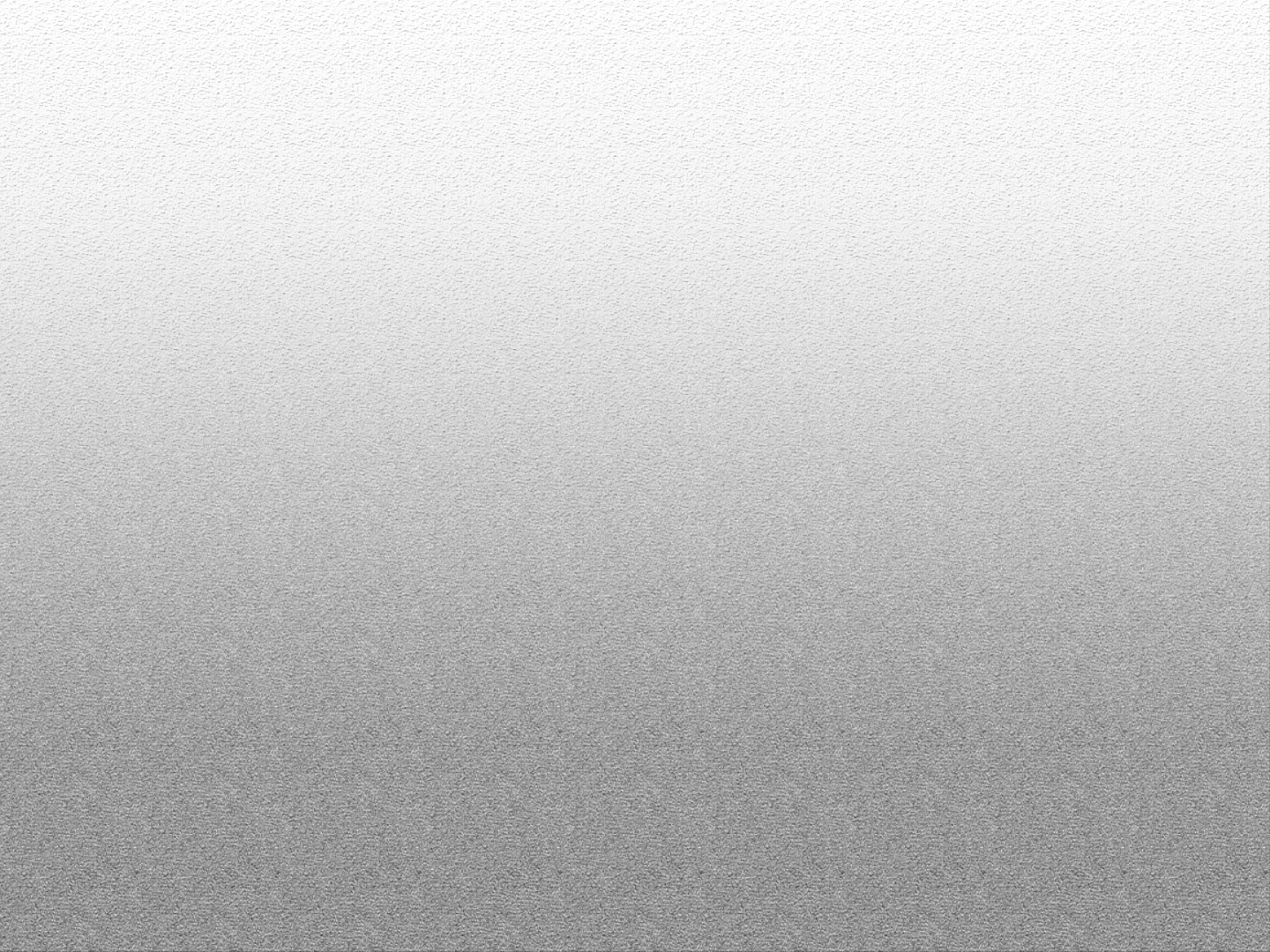 Примечание: Все заголовки — это ссылки, которые ведут на полный текст статьи. Для перехода: зажмите CTRL и щелкните левой кнопкой мыши по интересующему заголовку.Уполномоченный по правам человека в Российской ФедерацииПравительство Архангельской области (dvinanews.ru), Архангельск, 13 октября 2021Вопросы защиты прав инвалидов обсудили омбудсмены России и иностранных государствУполномоченный по правам человека в Архангельской области Любовь Анисимова приняла участие в работе V Международной научно-практической конференции "Проблемы защиты прав человека на евразийском пространстве: обмен лучшими практиками омбудсменов". В этом году событие было посвящено защите прав инвалидов и экологических прав человека и состоялось в формате видео-конференц-связи.В конференции приняли участие омбудсмены иностранных государств, главы международных организаций и интеграционных объединений омбудсменов, а также руководители органов государственной власти Российской Федерации, уполномоченные по правам человека в субъектах Российской Федерации, представители гражданского и научного сообщества - всего более 250 человек.С приветственным словом в адрес участников события обратился Президент Российской Федерации Владимир Путин. "В этом году на повестке дня конференции - две весьма актуальные темы: права инвалидов и экологические права человека. Предстоит рассмотреть пути совершенствования законодательной базы и правоприменительной практики с целью устранения любых барьеров на пути к участию людей с ограниченными возможностями в жизни общества, а также обеспечения эффективной охраны окружающей среды и максимально безопасной эксплуатации природных богатств", - говорится в приветствии. Участники события поделились успешными практиками и опытом работы национальных правозащитных учреждений в сфере прав инвалидов и экологических прав человека, рассмотрели формы и методы их взаимодействия с международными организациями, органами государственной власти и гражданского общества, а также выработали общие подходы к дальнейшему укреплению и развитию правозащитной деятельности в данных направлениях.В своем выступлении Уполномоченный по правам человека в РФ Татьяна Москалькова отметила, что на сегодняшний день в России сложилось и непрерывно развивается комплексное законодательство о правах лиц с ограниченными возможностями здоровья, которое соответствует международным обязательствам Российской Федерации. И хотя сделано много, но вопросы защиты прав лиц с ограниченными возможностями здоровья еще актуальны.Следует обратить внимание, что в работе уполномоченного по правам человека в Архангельской области вопросы защиты прав лиц с ограниченными возможностями здоровья являются приоритетным направлением. Так, в ежегодных докладах о деятельности регионального омбудсмена содержатся разделы, посвященные анализу ситуации с правами инвалидов в Поморье. Ранее уполномоченным по правам человека в Архангельской области был подготовлен специальный доклад на тему: "От прав - к возможностям: об обеспечении прав лиц с ограниченными возможностями здоровья на доступность среды жизнедеятельности". Документ основан на анализе поступивших в адрес омбудсмена обращений и жалоб, касающихся защиты прав лиц с ограниченными возможностями здоровья, ответов и информационных материалов, полученных по запросам уполномоченного от соответствующих организаций и ведомств, в том числе контролирующих и надзорных органов, информации, поступившей в ходе взаимодействия с Союзом общественных объединений инвалидов Архангельской области, тематических публикаций в средствах массовой информации, сведений, полученных в результате непосредственного посещения омбудсменом и сотрудниками аппарата уполномоченного объектов социальной сферы, транспортной инфраструктуры и так далее. С докладом можно ознакомиться на сайте уполномоченного по правам человека в Архангельской области. Кроме того, региональным омбудсменом заключен ряд соглашений о взаимодействии с общественными организациями, такими как Архангельская региональная общественная организация "Мост", Региональная общественная организация инвалидов "Надежда", Архангельская региональная общественная организация "Кризисный центр "Надежда", Архангельская областная организация Всероссийского общества инвалидов, автономная некоммерческая организация "Центр юридической помощи "Защита", автономная некоммерческая организация "Центр защиты семьи, материнства и детства "Мамина пристань" и другими. http://dvinanews.ru/-1m2d8g45Вернуться к оглавлениюКоронавирусВ МФЦ Казани выстроились очереди на подтверждение личности для получения QR-кодаМосква. 13 октября. INTERFAX.RU - Огромные очереди образовались у казанских офисов МФЦ из желающих подтвердить учетную запись на Госуслугах для получения QR-кода.Горожане делятся видео в соцсетях, на котором запечатлено, как люди в буквальном смысле штурмуют вход в офисы и спорят, кто за кем был в очереди.В Минцфиры Татарстана "Интерфаксу" сообщили, что в курсе происходящего. "К нам поступают сообщения, что у офисов МФЦ образовались большие очереди из желающих подтвердить учетную запись на Госуслугах, чтобы получить QR-код о вакцинации. В связи с этим мы давали сегодня пояснения, в том числе на сайте, о том, что подтвердить учетную запись, можно не выходя из дома - через мобильное приложение банков", - сказал собеседник агентства.По словам представителя…https://www.interfax.ru/russia/797145Вернуться к оглавлению2. Защита гражданских и политических прав и свобод	2.6. Право на проведение публичных мероприятий и участие в них	ТАСС, Москва, 13 октября 2021Суд огласит приговор главе "Альянса врачей" по делу о нарушении санитарных норм 14 октябряСуд на заседании 13 октября заслушал последнее слово подсудимой Анастасии ВасильевойМОСКВА, 13 октября. /ТАСС/. Преображенский суд Москвы огласит приговор главе профсоюза "Альянс врачей" (признан в РФ НКО-иноагентом) Анастасии Васильевой, обвиняемой в нарушении санитарных норм на несанкционированной акции, 14 октября. Об этом ТАСС сообщили в пресс-службе суда."В суде было продолжено судебное заседание по уголовному делу в отношении Васильевой А. Е., обвиняемой в совершении преступлений, предусмотренных ч. 4 ст. 33, ч. 1 ст. 236 УК РФ ("Подстрекательство к нарушению санитарных норм"). Суд, заслушав последнее слово подсудимой, удалился в совещательную комнату для постановления приговора. Время оглашения приговора назначено на 14 октября 2021 года, в 09:10 мск", - сказали в пресс-службе.По данным МВД, организаторы и участники несогласованных акций создали угрозу распространения коронавирусной инфекции. В Москве среди участников мероприятия на Пушкинской площади 23 января находились лица, в отношении которых было принято решение об изоляции по месту жительства в связи с выявлением у них коронавируса.По делу о нарушении санитарных норм при проведении 23 января несогласованной акции в Москве уже вынесено несколько приговоров: 2 августа к штрафу в размере 100 тыс. рублей приговорен Дани Акель, Любовь Соболь приговорена к 1,5 года ограничения свободы, на 1 год лишения свободы условно осужден брат блогера Алексея Навального Олег. Координатор московского штаба Навального (организация "Штабы Навального" признана в РФ экстремистской) Олег Степанов, муниципальный депутат Басманного района Москвы Людмила Штейн и активист ФБК (признан в РФ НКО-иноагентом и экстремистской организацией) Николай Ляскин осуждены на год ограничения свободы каждый. https://tass.ru/proisshestviya/12650831Коммерсантъ. Новости Online, Москва, 13 октября 2021Несогласованный моральный вредАвтор: Царева Марина   Организаторы несостоявшихся митингов просят КС помочь с компенсацией  Конституционный суд попросили разъяснить, как государство должно возмещать моральный вред организаторам митингов и пикетов, которым незаконно отказали в согласовании. Юристы указывают, что сейчас просто не существует стандарта доказывания наличия морального вреда в подобных ситуациях. Из-за этого суды отказываются принимать иски организаторов мероприятий, поскольку не считают, что нарушение права на свободу собраний создает гражданам моральный дискомфорт. Конституционный суд (КС) зарегистрировал жалобу четырех московских активистов, которые оспаривают ч. 1 ст. 56 ГПК РФ (обязанность доказывания) во взаимосвязи со ст. 151 ГК РФ (компенсация морального вреда) и 1069 ГК РФ (ответственность за вред, причиненный госорганами и должностными лицами). По мнению заявителей, эти нормы с учетом их толкования судами общей юрисдикции создают препятствия для компенсации морального вреда при незаконном несогласовании акций. "Допускаемый такими нормами повышенный стандарт доказывания не является адекватным и необходимым в демократическом обществе, нарушает принцип состязательности сторон и баланс конституционно значимых ценностей", - говорится в тексте жалобы, которая есть в распоряжении "Ъ". Инициатором ее подачи стал правозащитный проект "ОВД-Инфо" (внесен Минюстом в реестр иностранных агентов). В 2017 году московский активист Ярослав Никитенко хотел провести митинг против "строительного беспредела". В уведомлении было написано, что цель акции - привлечь внимание к "уплотнительной застройке и нарушению прав жителей на благоприятную окружающую среду". Но префектура СЗАО Москвы отказалась согласовывать мероприятие. Господин Никитенко обжаловал это решение, и после череды отказов Верховный суд встал на его сторону, признав отказ незаконным. В 2019 году активист обратился в суд с иском о компенсации морального вреда.  Он заявил, что осознание незаконности отказа "вынудило его пережить чувство незащищенности, бессилия, униженности ввиду попрания…https://www.kommersant.ru/doc/5029770Вернуться к оглавлению3. Защита социальных, экономических и культурных прав и свобод	3.1. Трудовые права	Московский Комсомолец (mk.ru), Москва, 14 октября 2021В Забайкалье следователи выехали к бастующим рабочим на участок золотодобычиВ пресс-службе СК РФ по Забайкальскому краю сообщили, что начали проведение доследственной проверки по факту забастовки работников горнорудной компании "ГРК Дархан" из-за невыплаты заработной платы.Ранее СМИ рассказывали, что в забастовке намерены принять участие более 70 сотрудников золотодобывающей компании, расположенной в поселке Золотореченск Оловяннинского района."Работники начали забастовку из-за неполной выплаты им заработной платы. В ближайшее время следователи проведут проверку по данному факту", - добавили в ведомстве.Уточняется, что представители СК уже выехали на место, где опросят работников и руководство компании. Источник: Интерфакс В Забайкалье следователи выехали к бастующим рабочим на участок золотодобычиhttps://www.mk.ru/social/2021/10/14/v-zabaykale-sledovateli-vyekhali-k-bastuyushhim-rabochim-na-uchastok-zolotodobychi.htmlВернуться к оглавлению3.5. Право на образование	РИА Новости, Москва, 13 октября 2021СПЧ направил в ЦИК доклад, где рекомендовал проводить выборы в школьные каникулыМОСКВА, 13 окт - РИА Новости. Мониторинговая рабочая группа СПЧ направила в ЦИК РФ доклад по итогам сентябрьских выборов, где высказала ряд предложений по дальнейшему совершенствованию избирательного процесса, сообщает официальный сайт Совета.Голосование на думских и иных выборах прошло в этом году 17-19 сентября. Конституционное большинство в нижней палате парламента получила "Единая Россия" - 324 мандата. КПРФ по итогам выборов получила 57 мандатов, "Справедливая Россия - За правду" - 27, ЛДПР - 21, "Новые люди" - 13, "Гражданская платформа", "Родина", "Партия Роста" - по одному, самовыдвиженцы - пять.Члены МРГ 17-19 сентября работали в 11 регионах страны, наблюдая за ходом голосования, собирая и анализируя информацию о различных возможных происшествиях.В докладе говорится, что во время выборов были выявлены нарушения, но они не повлияли на итоговое волеизъявление граждан. Мониторинговая группа СПЧ обратила внимание на слабую подготовку членов УИК в вопросе знания избирательного законодательства, неординарные ситуации во время проведения надомного голосования, проблемы с дистанционным электронным голосованием в Москве, из-за чего рекомендовала проводить ДЭГ на единой федеральной платформе."Многие из перечисленных нарушений и выявленных недостатков были характерны для выборов в Санкт-Петербурге, что резко контрастировало с другими регионами, где проводился мониторинг МРГ СПЧ", - говорится в докладе.Представители СПЧ рекомендуют организовать обучение для председателей ТИК, членов УИК с правом решающего голоса в течение всего срока полномочий, больше взаимодействовать с волонтерами, улучшать процедуру видеонаблюдения, а также, по возможности, перенести голосование на период школьных каникул. https://ria.ru/20211013/vybory-1754418442.htmlВернуться к оглавлению4. Защита прав человека в уголовном процессе, в местах принудительного содержания и при производстве по делам об административных правонарушениях	4.2. Защита прав потерпевших	Коммерсантъ (kommersant.ru), Москва, 14 октября 2021Насилие с повторяющимися обстоятельствамиАвтор: Царева Марина   Госдума рассмотрит ужесточение нормы о домашних побоях  Правительство внесло в Госдуму законопроект об ужесточении ответственности за нанесение побоев - это сделано во исполнение постановления Конституционного суда по делу о домашнем насилии. Судьи требовали закрыть пробел в законодательстве, при котором наказание за третий эпизод побоев получается более мягким, чем за второй. Однако авторы законопроекта существенно расширили перечень статей УК, при которых "административные" побои повлекут уголовную ответственность. При этом правительство полностью проигнорировало указание КС о создании компенсаторного механизма для потерпевших. Верховный суд (ВС) усомнился в необходимости расширительного толкования постановления Конституционного суда. Поводом для внесения изменений в ст. 116.1 УК РФ (нанесение побоев лицом, подвергнутым административному наказанию) стало постановление Конституционного суда по делу Людмилы Саковой. Ее систематически избивал брат Геннадий Саков, которого в 2018 году привлекли к административной, а затем и к уголовной ответственности. В октябре 2019 года, имея неснятую и непогашенную судимость, мужчина вновь нанес побои сестре. За это он отделался "административкой": мировой судья отказался сразу применить уголовную статью. Как рассказывал "Ъ", Конституционный суд заявил, что третий эпизод насилия не может предусматривать меньшую ответственность, чем второй. Он признал ст. 116.1 УК РФ неконституционной как не обеспечивающую соразмерную уголовно-правовую защиту личной неприкосновенности и охрану достоинства граждан от насилия. КС рекомендовал изменить Уголовный кодекс таким образом, чтобы при вынесении наказания суд учитывал не только привлечение к административной ответственности в прошлом, но и приговоры за другие совершенные преступления - в частности те, где побои выступают составообразующим признаком. Но правительство решило, что КС формулировал позицию "применительно к конкретной ситуации". И расширило перечень статей, после которых человека можно привлечь к ответственности по ст. 116.1 УК РФ. К ним отнесли любые преступления, "совершенные с применением насилия". "На устойчивость противоправного поведения совершившего побои лица указывает не только факт повторного совершения им аналогичного по объективным признакам преступления, но и других преступлений, элементом объективной стороны которых выступает насилие", - говорится в пояснительной записке к законопроекту. Его авторы отмечают, что повторное совершение "запрещенного законом деяния" говорит не только о "повышенной степени общественной опасности", но и о "недостаточности использованных уголовно-правовых средств для предотвращения рецидива". Заместитель председателя Верховного…https://www.kommersant.ru/doc/5030446Вернуться к оглавлению4.3. Защита прав человека в местах принудительного содержания	ОНК: сотрудников ФСИН не будут включать в новые составы общественных наблюдательных комиссий20:09, 13 октября 2021Правозащитники и Минюст РФ на встрече в среду обсудили возможность не включать бывших сотрудников Федеральной службы исполнения наказаний (ФСИН) в состав Общественных наблюдательных комиссий во избежание конфликта интересов. Об этом «Новой газете» рассказала зампред ОНК Москвы Ева Меркачева. «Сотрудников ФСИН <…> не будут включать (в ОНК — ред.), когда будут набирать новых членов. Те фигуры, которые уже есть, они и так есть, у многих заканчивается срок. Но не будут включать новых,» — заявила Меркачева «Новой». Глава Минюста Константин Чуйченко провел встречу с представителями общественности по вопросам работы уголовно-исполнительной системы. Минюст официально не подтвердил информацию о новых ограничениях на работу бывших сотрудников ФСИН в ОНК, отметив лишь, что правозащитниками «предлагается исключить из ОНК бывших сотрудников ФСИН России». В ведомстве обещают составить совместный план работы.По словам Меркачевой, у людей «в системе» происходит профессиональная деградация, они оправдывают жестокость, потому что были «по другую сторону баррикад». «Мы замечали, что пытки часто происходят…https://novayagazeta.ru/articles/2021/10/13/onk-sotrudnikov-fsin-ne-budut-vkliuchat-v-novye-sostavy-obshchestvennykh-nabliudatelnykh-komissii-newsКоммерсантъ (kommersant.ru), Москва, 14 октября 2021Отчет нашАвтор: Старикова Мария   "Русь сидящая" оштрафована за то, что отчиталась как иноагент, но не отчиталась как обычная НКО  Фонд "Русь сидящая", внесенный в реестр НКО-иноагентов, оштрафован на 3 тыс. руб. по иску Минюста о нарушении отчетности. Организация сдавала министерству подробные "иноагентские" отчеты, но ведомство заявило, что "Русь сидящая" должна была направлять и упрощенные - как "обычные" НКО. Это первый подобный штраф организации-иноагента - и он может стать началом новой тактики Минюста, полагают опрошенные "Ъ" юристы. Эксперты надеются, что кейс "Руси сидящей" будет рассмотрен Верховным и Конституционным судами - и они внесут ясность в вопросе отчетности. Напомним, "Русь сидящая" - проект благотворительного Фонда помощи осужденным и их семьям, который с 2018 года находится в реестре иноагентов. Руководитель организации Ольга Романова (с 2017 года проживает в Германии, куда уехала, опасаясь уголовного преследования в связи с заявлением руководства ФСИН о хищении средств, выделенных на лекции, которые не были проведены) сама попросила Минюст включить фонд в реестр, поскольку он получил от Еврокомиссии грант на создание сети юридических клиник для помощи заключенным. С тех пор НКО направляла федеральному ведомству два вида отчетов - как благотворительная организация и как иноагент. Но в августе 2021 года Минюст заявил, что нужно было сдавать еще один отчет - тот же, что готовят "обычные" НКО, не признанные иноагентами. Он менее подробный и содержит те же сведения, что "иноагентский", но его направляют в столичное управление ведомства. За отсутствие "обычного" отчета московское управление Минюста составило протокол по ст. 19.7 КоАП РФ ("Непредставление сведений"). Ранее глава юридического департамента "Руси сидящей" Ольга Подоплелова указывала "Ъ", что за три года у министерства ни разу не возникло претензий к фонду из-за отчетов. Госпожа Подоплелова подчеркивала, что "иноагентская" отчетность более подробная и уже содержит "обычные" сведения. Тем не менее в Минюсте подтвердили "Ъ", что протокол составлен за непредставление именно "обычной", а не "иноагентской" отчетности. "В протоколе указано, что фонд…https://www.kommersant.ru/doc/5030338РИА Новости # Главное, Москва, 13 октября 2021Шестуна поместили в ШИЗО - супруга экс-чиновникаМОСКВА, 13 окт - РИА Новости. Осужденного за коррупционные преступления экс-главу Серпуховского района Подмосковья Александра Шестуна поместили в штрафной изолятор СИЗО Твери, сообщила РИА Новости его супруга Юлия Шестун."Сейчас он находится в ШИЗО​​​. За что - доподлинно неизвестно, от ФСИН мы лишь услышали формулировку "за нарушение дисциплины", - сказала собеседница агентства.Накануне она сообщила, что Шестуна, ранее пропавшего из поля зрения, этапировали в СИЗО-1 Твери, где, по ее утверждению, у него забрали сумку с личными вещами.Подольский городской суд Подмосковья в конце декабря 2020 года приговорил экс-главу района к 15 годам колонии строгого режима со штрафом в 49 миллионов рублей по делу о коррупции с многомиллиардным ущербом. Кроме того, суд обязал бывшего чиновника выплатить 64,5 миллиона рублей в пользу муниципального бюджета Серпуховского района. Мособлсуд признал приговор законным.Шестун не признал вину во вменяемых преступлениях, в этой связи в СИЗО и колонии он несколько раз держал голодовки.После приговора супруга Шестуна несколько раз заявляла, что ее мужа увезли в неизвестном направлении, но всякий раз экс-чиновник находился в одном из учреждений уголовно-исправительной системы.В СПЧ допустили появление в колониях инспекторов по соблюдению прав человекаМосква. 13 октября. INTERFAX.RU - Состоялась встреча правозащитников с руководством Минюста и ФСИН по ситуации с пытками в саратовской тюремной больнице, сообщила "Интерфаксу" член Совета по правам человека при президенте РФ Ева Меркачева.По ее словам, участники наметили пути по недопущению повторения подобных ситуаций, в том числе, возможное учреждение в колониях должности инспектора по соблюдению прав человека."Во многих региональных управлениях такие сотрудники есть, предлагается назвать его инспектором, дать ему больше полномочий, возможно даже, чтобы он не был зависим от региона, а подчинялся центральному аппарату ФСИН",- пояснила…https://www.interfax.ru/russia/797181Вернуться к оглавлению5. Защита прав отдельных категорий граждан	5.2. Защита прав несовершеннолетних	ИА Regnum, Москва, 13 октября 2021Родители не согласны с тем, что экспресс-тестирование безопасно для детейМосква, 13 октября 2021, 18:51 - REGNUM В оперштабе Москвы рассказали о том, как будет проходить экспресс-тестирование на COVID-19 в школах. "Мы считаем, что данным сообщением городские власти дезинформируют москвичей. Предоставленная информация не имеет ничего общего с действительностью", - заявила 13 октября представитель родительских организаций "Родители Москвы", "Лига родителей на защите традиционного образования", Ответственный секретарь Объединенного Движения родителей и учителей России "Школа - наше дело" Руфь Браверман.Она обратила внимание на лукавство чиновников, которые, объясняя безопасность тестирования, ссылаются на то, что экспресс-тест можно купить в аптеке, ведь они сделаны для самодиагностики. Действительно, тесты можно купить в аптеке, но не для самодиагностики. Изучив на сайте Роспотребнадзора документацию 10 торговых марок, представленных в России, которым выдано разрешение на продажу в аптеках, специалисты пришли к заключению, что у всех производителей в лицензии стоит высший 3 класс потенциального риска применения медицинского изделия.Опровергла общественница и утверждения о безопасности и безболезненности мазка. Вот как она объяснила процедуру: "Утверждается, что мазок берется из носа ватной палочкой. Мазок берется с пористого тела носоглотки. Там же находится мягкое тело, по словам врача-эндокринолога, являющееся в действительности отростком мозга, постоянное механическое воздействие на этот участок в большом количестве случаев может приводить к нарушению кровообращения передней доли мозга, с последующим ранним инсультом. Далее утверждается, что процедура безболезненная, мягкой палочкой себе невозможно повредить. Любой, кто проходил эту процедуру скажет вам, что она не безболезненная и очень неприятная. Кроме того, в носоглотке значительное количество тонких органов, которые легко повредить при неловком движении палочкой для забора биоматериала, от потери обоняния до прокола тонкой перегородки между носоглоткой и мозгом".Правозащитники разошлись с московскими чиновниками и в мнении о том, кто и при каких условиях может производить забор биоматериалов. Ведь в инструкции к предложенным правительством Москвы тестам производитель оговаривает, что применятся они должны только в лабораторных условиях, лицами старше 18 лет имеющими высшее или средне-специальное образование, и имеющими надлежащую квалификацию для такого рода исследований. То есть не всякий врач имеет право это делать.В то время, как в своих рекомендациях оперштаб утверждает, что для забора биоматериала не нужны специальные медицинские навыки, ведь тесты разработаны для самостоятельной диагностики. Ничего подобного, утверждает…https://regnum.ru/news/3397149.htmlВернуться к оглавлениюЕЖЕДНЕВНЫЙ ДАЙДЖЕСТПО МАТЕРИАЛАМ ПУБЛИКАЦИЙ ПЕРИОДИЧЕСКОЙ ПЕЧАТИ и СЕТИ «ИНТЕРНЕТ» ПО ВОПРОСАМ ПРАВОЗАЩИТЫ, ЗАКОНОДАТЕЛЬСТВА И НАРУШЕНИЙ ПРАВ ЧЕЛОВЕКА14 октября 2021 года